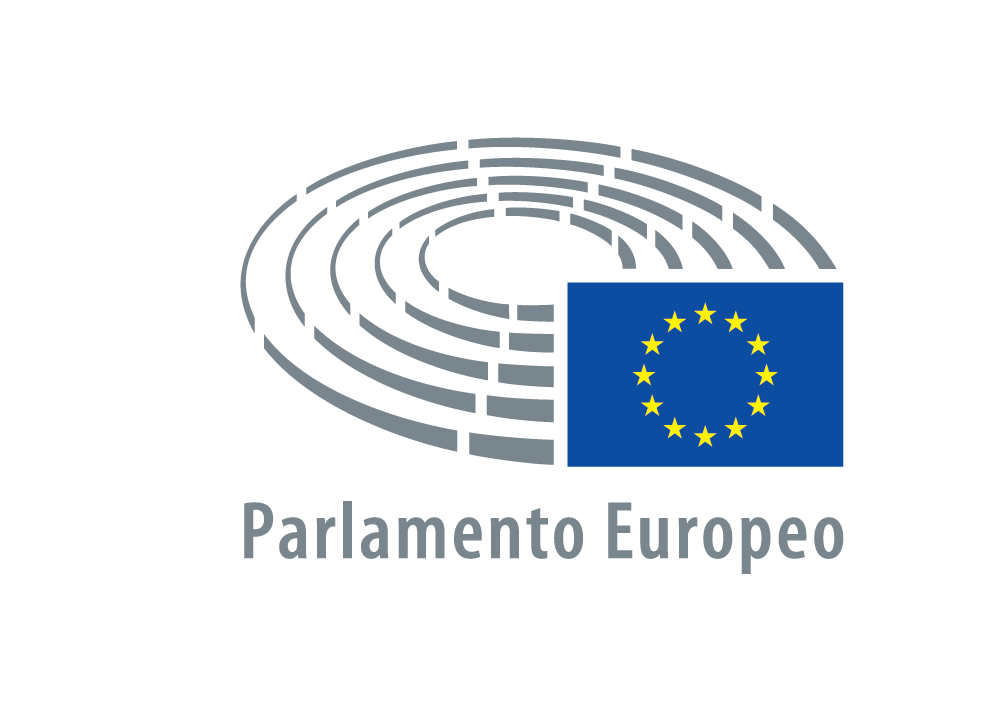  2017 - 2018ACTAde la sesión delmartes13 de junio de 2017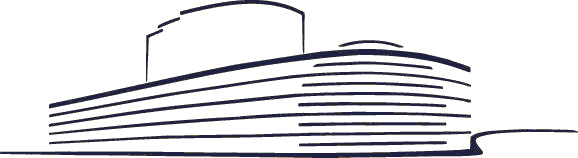 P8_PV(2017)06-13		PE 606.767Sumario1. Apertura de la sesión	32. Etiquetado de la eficiencia energética ***I - Indemnización por productos relacionados con la energía mal etiquetados (debate)	33. Reducciones anuales vinculantes de las emisiones de gases de efecto invernadero con objeto de cumplir los compromisos contraídos en el marco del Acuerdo de París ***I (debate)	44. Celebración del 30.º aniversario de Erasmus	45. Turno de votaciones	55.1. Mejora de la participación activa de los interlocutores y la visibilidad en la ejecución de los Fondos Estructurales y de Inversión Europeos (artículo 150 del Reglamento interno) (votación)	55.2. Rentabilidad del Séptimo Programa de Investigación (artículo 150 del Reglamento interno) (votación)	55.3. Apatridia en Asia meridional y sudoriental (artículo 150 del Reglamento interno) (votación)	55.4. Fusiones y escisiones transfronterizas (artículo 150 del Reglamento interno) (votación)	65.5. Participación de la Unión Europea en la Asociación para la Investigación e Innovación en la Región del Mediterráneo (PRIMA) ***I (votación)	65.6. Medidas específicas para proporcionar una ayuda adicional a los Estados miembros afectados por catástrofes naturales ***I (votación)	65.7. Etiquetado de la eficiencia energética ***I (votación)	75.8. Capitales Europeas de la Cultura para los años 2020 a 2033 ***I (votación)	75.9. Evaluación de la ejecución de Horizonte 2020 (votación)	85.10. Componentes esenciales para una política de cohesión de la Unión posterior a 2020 (votación)	85.11. Estado de las poblaciones de peces y situación socioeconómica del sector de la pesca en el Mediterráneo (votación)	86. Explicaciones de voto	87. Correcciones e intenciones de voto	98. Aprobación del Acta de la sesión anterior	109. Documento de reflexión sobre la profundización de la UEM hasta 2025 (debate)	1010. Procedimientos de autorización del glifosato (debate)	1011. Situación en la República Democrática del Congo (debate)	1112. Situación humanitaria en Yemen (debate)	1213. Evaluación de la aplicación de las Directrices de la UE sobre derechos humanos relativas a la libertad de expresión en Internet y fuera de Internet (debate)	1314. Informe de 2016 sobre Serbia (debate)	1315. Composición del Parlamento	1416. Informe de 2016 sobre Kosovo (debate)	1417. Presentación de documentos	1518. Orden del día de la próxima sesión	1519. Cierre de la sesión	15LISTA DE ASISTENCIA	16ACTA MARTES 13 DE JUNIO DE 2017PRESIDE: Ioan Mircea PAŞCU
Vicepresidente1. Apertura de la sesiónSe abre la sesión a las 9.00 horas.2. Etiquetado de la eficiencia energética ***I - Indemnización por productos relacionados con la energía mal etiquetados (debate)Informe sobre la propuesta de Reglamento del Parlamento Europeo y del Consejo por el que se establece un marco para el etiquetado de la eficiencia energética y se deroga la Directiva 2010/30/UE [COM(2015)0341 - C8-0189/2015 - 2015/0149(COD)] - Comisión de Industria, Investigación y Energía. Ponente: Dario Tamburrano (A8-0213/2016)Pregunta con solicitud de respuesta oral (O-000049/2017) presentada por Martina Werner, en nombre del Grupo S&D, Dario Tamburrano, en nombre del Grupo EFDD, Michèle Rivasi, en nombre del Grupo Verts/ALE, y Neoklis Sylikiotis, en nombre del Grupo GUE/NGL, a la Comisión: Indemnización por productos relacionados con la energía mal etiquetados (2017/2725(RSP)) (B8-0320/2017)Dario Tamburrano presenta su informe.Martina Werner, Claude Turmes y Neoklis Sylikiotis desarrollan la preguntaInterviene Miguel Arias Cañete (miembro de la Comisión).Intervienen Herbert Reul, en nombre del Grupo PPE, Dan Nica, en nombre del Grupo S&D, Ashley Fox, en nombre del Grupo ECR, Lieve Wierinck, en nombre del Grupo ALDE, Jaromír Kohlíček, en nombre del Grupo GUE/NGL, Bas Eickhout, en nombre del Grupo Verts/ALE, Roger Helmer, en nombre del Grupo EFDD, Angelo Ciocca, en nombre del Grupo ENF, Bendt Bendtsen, Patrizia Toia, Anneleen Van Bossuyt, Xabier Benito Ziluaga, Jean-Luc Schaffhauser, Seán Kelly, Edouard Martin, Francesc Gambús, Arne Gericke, Simona Bonafè, Michał Boni y Miroslav Poche.Intervienen con arreglo al procedimiento de solicitud incidental de uso de la palabra («catch the eye») Nicola Caputo, Notis Marias, Kateřina Konečná, Maria Grapini y Tibor Szanyi.Intervienen Miguel Arias Cañete y Dario Tamburrano.Se cierra el debate.Votación: punto 5.7 del Acta del 13.6.2017.3. Reducciones anuales vinculantes de las emisiones de gases de efecto invernadero con objeto de cumplir los compromisos contraídos en el marco del Acuerdo de París ***I (debate)Informe sobre la propuesta de Reglamento del Parlamento Europeo y del Consejo sobre las reducciones anuales vinculantes de las emisiones de gases de efecto invernadero por parte de los Estados miembros de 2021 a 2030 para una Unión de la Energía resiliente y con objeto de cumplir los compromisos contraídos en el marco del Acuerdo de París, y por el que se modifica el Reglamento (UE) n.º 525/2013 del Parlamento Europeo y del Consejo, relativo a un mecanismo para el seguimiento y la notificación de las emisiones de gases de efecto invernadero y de otra información relevante para el cambio climático [COM(2016)0482 - C8-0331/2016 - 2016/0231(COD)] - Comisión de Medio Ambiente, Salud Pública y Seguridad Alimentaria. Ponente: Gerben-Jan Gerbrandy (A8-0208/2017)Catherine Bearder (en sustitución del ponente) presenta su informe.Interviene Miguel Arias Cañete (miembro de la Comisión).Intervienen Merja Kyllönen (ponente de opinión de la Comisión TRAN), Nicola Caputo (ponente de opinión de la Comisión AGRI), Pilar Ayuso, en nombre del Grupo PPE, Miriam Dalli, en nombre del Grupo S&D, Jadwiga Wiśniewska, en nombre del Grupo ECR, Nils Torvalds, en nombre del Grupo ALDE, Kateřina Konečná, en nombre del Grupo GUE/NGL, Bas Eickhout, en nombre del Grupo Verts/ALE, y Julia Reid, en nombre del Grupo EFDD.PRESIDE: Rainer WIELAND
VicepresidenteIntervienen Mireille D'Ornano, en nombre del Grupo ENF, Eleftherios Synadinos, Peter Liese, Simona Bonafè, Jørn Dohrmann, Jan Huitema, Estefanía Torres Martínez, Eleonora Evi, Mairead McGuinness, Christine Revault d'Allonnes Bonnefoy, Mark Demesmaeker, Fredrick Federley, Luke Ming Flanagan, Giovanni La Via, quien responde igualmente a una pregunta de «tarjeta azul» de Tibor Szanyi, Daciana Octavia Sârbu, Norbert Lins, Jo Leinen, Carlos Zorrinho y Christel Schaldemose.Intervienen con arreglo al procedimiento de solicitud incidental de uso de la palabra («catch the eye») José Inácio Faria, Maria Grapini, Notis Marias, Andrzej Grzyb y Seán Kelly.Intervienen Miguel Arias Cañete y Catherine Bearder.Se cierra el debate.Votación: punto 8.1 del Acta del 14.6.2017.(Se suspende la sesión a las 11.20 horas.)4. Celebración del 30.º aniversario de Erasmus(La sesión se reanuda a las 12.30 horas)PRESIDE: Ryszard CZARNECKI
Vicepresidente5. Turno de votacionesLos resultados detallados de las votaciones (enmiendas, votaciones por separado, votaciones por partes, etc.) figuran en el anexo «Resultados de las votaciones», adjunto al Acta.Los resultados de las votaciones nominales, anejos al Acta, están disponibles en versión electrónica únicamente y se pueden consultar en Europarl.5.1. Mejora de la participación activa de los interlocutores y la visibilidad en la ejecución de los Fondos Estructurales y de Inversión Europeos (artículo 150 del Reglamento interno) (votación) Informe sobre la mejora de la participación activa de los interlocutores y la visibilidad en la ejecución de los Fondos Estructurales y de Inversión Europeos [2016/2304(INI)] - Comisión de Desarrollo Regional. Ponente: Daniel Buda (A8-0201/2017)(Mayoría simple requerida)
(Votación en detalle: anexo «Resultados de las votaciones», punto 1) PROPUESTA DE RESOLUCIÓNAprobado en votación única (P8_TA(2017)0245)Intervenciones:James Carver antes de la votación.5.2. Rentabilidad del Séptimo Programa de Investigación (artículo 150 del Reglamento interno) (votación) Informe sobre la rentabilidad del Séptimo Programa de Investigación [2015/2318(INI)] - Comisión de Control Presupuestario. Ponentes: Martina Dlabajová e  Inés Ayala Sender (A8-0194/2017)(Mayoría simple requerida)
(Votación en detalle: anexo «Resultados de las votaciones», punto 2) PROPUESTA DE RESOLUCIÓNAprobado en votación única (P8_TA(2017)0246)5.3. Apatridia en Asia meridional y sudoriental (artículo 150 del Reglamento interno) (votación) Informe sobre la apatridia en Asia meridional y sudoriental [2016/2220(INI)] - Comisión de Asuntos Exteriores. Ponente: Amjad Bashir (A8-0182/2017)(Mayoría simple requerida)
(Votación en detalle: anexo «Resultados de las votaciones», punto 3) PROPUESTA DE RESOLUCIÓNAprobado en votación única (P8_TA(2017)0247)5.4. Fusiones y escisiones transfronterizas (artículo 150 del Reglamento interno) (votación) Informe sobre fusiones y escisiones transfronterizas [2016/2065(INI)] - Comisión de Asuntos Jurídicos. Ponente: Enrico Gasbarra (A8-0190/2017)(Mayoría simple requerida)
(Votación en detalle: anexo «Resultados de las votaciones», punto 4) PROPUESTA DE RESOLUCIÓNAprobado en votación única (P8_TA(2017)0248)5.5. Participación de la Unión Europea en la Asociación para la Investigación e Innovación en la Región del Mediterráneo (PRIMA) ***I (votación) Informe sobre la propuesta de Decisión del Parlamento Europeo y del Consejo sobre la participación de la Unión Europea en la Asociación para la Investigación e Innovación en la Región del Mediterráneo (PRIMA), en la que participan conjuntamente varios Estados miembros [COM(2016)0662 - C8-0421/2016 - 2016/0325(COD)] - Comisión de Industria, Investigación y Energía. Ponente: Sofia Sakorafa (A8-0112/2017)(Mayoría simple requerida)
(Votación en detalle: anexo «Resultados de las votaciones», punto 5) PROPUESTA DE LA COMISIÓN y ENMIENDAS ACUERDO PROVISIONALAprobado (P8_TA(2017)0249) 5.6. Medidas específicas para proporcionar una ayuda adicional a los Estados miembros afectados por catástrofes naturales ***I (votación) Informe sobre la propuesta de Reglamento del Parlamento Europeo y del Consejo por el que se modifica el Reglamento (UE) n.º 1303/2013 en relación con medidas específicas para proporcionar una ayuda adicional a los Estados miembros afectados por catástrofes naturales [COM(2016)0778 - C8-0489/2016 - 2016/0384(COD)] - Comisión de Desarrollo Regional. Ponente: Iskra Mihaylova (A8-0070/2017)(Mayoría simple requerida)
(Votación en detalle: anexo «Resultados de las votaciones», punto 6) PROPUESTA DE LA COMISIÓN y ENMIENDAS ACUERDO PROVISIONALAprobado (P8_TA(2017)0250) 5.7. Etiquetado de la eficiencia energética ***I (votación) Informe sobre la propuesta de Reglamento del Parlamento Europeo y del Consejo por el que se establece un marco para el etiquetado de la eficiencia energética y se deroga la Directiva 2010/30/UE [COM(2015)0341 - C8-0189/2015 - 2015/0149(COD)] - Comisión de Industria, Investigación y Energía. Ponente: Dario Tamburrano (A8-0213/2016)(Mayoría simple requerida)
(Votación en detalle: anexo «Resultados de las votaciones», punto 7) PROPUESTA DE LA COMISIÓN y ENMIENDAS ACUERDO PROVISIONALAprobado (P8_TA(2017)0251) Intervenciones:Dario Tamburrano (ponente).5.8. Capitales Europeas de la Cultura para los años 2020 a 2033 ***I (votación) Informe sobre la propuesta de Decisión del Parlamento Europeo y del Consejo que modifica la Decisión n.º 445/2014/UE por la que se establece una acción de la Unión relativa a las Capitales Europeas de la Cultura para los años 2020 a 2033 [COM(2016)0400 - C8-0223/2016 - 2016/0186(COD)] - Comisión de Cultura y Educación. Ponente: Santiago Fisas Ayxelà (A8-0061/2017) (Mayoría simple requerida)
(Votación en detalle: anexo «Resultados de las votaciones», punto 8) PROPUESTA DE RECHAZO DE LA PROPUESTA DE LA COMISIÓNRechazadoPROPUESTA DE LA COMISIÓN y ENMIENDAS ACUERDO PROVISIONALAprobado (P8_TA(2017)0252) Intervenciones:Santiago Fisas Ayxelà (ponente), antes de la votación.5.9. Evaluación de la ejecución de Horizonte 2020 (votación)Informe sobre la evaluación de la ejecución de Horizonte 2020 con miras a su evaluación intermedia y a la propuesta del Noveno Programa Marco [2016/2147(INI)] - Comisión de Industria, Investigación y Energía. Ponente: Soledad Cabezón Ruiz (A8-0209/2017)(Mayoría simple requerida)
(Votación en detalle: anexo «Resultados de las votaciones», punto 9)PROPUESTA DE RESOLUCIÓNAprobado (P8_TA(2017)0253)5.10. Componentes esenciales para una política de cohesión de la Unión posterior a 2020 (votación)Informe sobre los componentes esenciales para una política de cohesión de la Unión posterior a 2020 [2016/2326(INI)] - Comisión de Desarrollo Regional. Ponente: Kerstin Westphal (A8-0202/2017) (Mayoría simple requerida)
(Votación en detalle: anexo «Resultados de las votaciones», punto 10)PROPUESTA DE RESOLUCIÓNAprobado (P8_TA(2017)0254)5.11. Estado de las poblaciones de peces y situación socioeconómica del sector de la pesca en el Mediterráneo (votación)Informe sobre el estado de las poblaciones de peces y la situación socioeconómica del sector de la pesca en el Mediterráneo [2016/2079(INI)] - Comisión de Pesca. Ponente: Marco Affronte (A8-0179/2017) (Mayoría simple requerida)
(Votación en detalle: anexo «Resultados de las votaciones», punto 11)PROPUESTA DE RESOLUCIÓNAprobado (P8_TA(2017)0255)6. Explicaciones de votoExplicaciones de voto por escrito: Las explicaciones de voto presentadas por escrito, en el sentido del artículo 183 del Reglamento, figuran en las páginas del sitio web del Parlamento reservadas a los diputados.Explicaciones de voto orales: Informe Daniel Buda - A8-0201/2017
Krisztina Morvai, Monica Macovei, Dubravka Šuica, Stanislav Polčák, Daniel Hannan y Mairead McGuinnessInforme Martina Dlabajová e Inés Ayala Sender  - A8-0194/2017
Dubravka Šuica, Stanislav Polčák e Ivana MaletićInforme Amjad Bashir - A8-0182/2017
Petras Auštrevičius, Dubravka Šuica y Mairead McGuinnessInforme Sofia Sakorafa - A8-0112/2017
Rosa D'AmatoInforme Iskra Mihaylova - A8-0070/2017
Notis MariasInforme Dario Tamburrano - A8-0213/2016
Michaela Šojdrová, Adam Szejnfeld, Monica Macovei, Maria Spyraki y Seán KellyInforme Soledad Cabezón Ruiz - A8-0209/2017
Diane James, Adam Szejnfeld, Notis Marias, Bogdan Andrzej Zdrojewski e Ivana MaletićInforme Kerstin Westphal - A8-0202/2017
Momchil Nekov, Krisztina Morvai, Monica Macovei, Stanislav Polčák, Tonino Picula, Jiří Pospíšil, Maria Grapini e Ivana MaletićInforme Marco Affronte - A8-0179/2017
Rosa D'Amato, Estefanía Torres Martínez y Notis Marias.7. Correcciones e intenciones de votoLas correcciones e intenciones de voto figuran en Europarl, «Sesión plenaria», «Votaciones», «Resultados de las votaciones» (Resultados de las votaciones nominales) y en la versión impresa del anexo «Resultados de la votación nominal».La versión electrónica en Europarl se actualizará periódicamente durante un periodo máximo de dos semanas a partir del día de la votación.Transcurrido este plazo, la lista de las correcciones e intenciones de voto se cerrará a los efectos de su traducción y publicación en el Diario Oficial.(La sesión, suspendida a las 13.35 horas, se reanuda a las 15.00 horas)PRESIDE: Ildikó GÁLL-PELCZ
Vicepresidenta8. Aprobación del Acta de la sesión anteriorSe aprueba el Acta de la sesión anterior.9. Documento de reflexión sobre la profundización de la UEM hasta 2025 (debate) Declaración de la Comisión: Documento de reflexión sobre la profundización de la UEM hasta 2025 (2017/2726(RSP))Valdis Dombrovskis (vicepresidente de la Comisión) y Pierre Moscovici (miembro de la Comisión) proceden a la declaración.Intervienen Françoise Grossetête, en nombre del Grupo PPE, Udo Bullmann, en nombre del Grupo S&D, quien responde igualmente a una pregunta de «tarjeta azul» de Alexander Graf Lambsdorff, Joachim Starbatty, en nombre del Grupo ECR, Ramon Tremosa i Balcells, en nombre del Grupo ALDE, Miguel Viegas, en nombre del Grupo GUE/NGL, Philippe Lamberts, en nombre del Grupo Verts/ALE, Marco Valli, en nombre del Grupo EFDD, Barbara Kappel, en nombre del Grupo ENF, Sotirios Zarianopoulos, no inscrito, Burkhard Balz, Maria João Rodrigues, Sander Loones, quien responde igualmente a una pregunta de «tarjeta azul» de Philippe Lamberts, Nils Torvalds, Dimitrios Papadimoulis, Sven Giegold, Patrick O'Flynn, Siegfried Mureşan, Pervenche Berès y Richard Sulík.PRESIDE: Sylvie GUILLAUME
VicepresidentaIntervienen Alexander Graf Lambsdorff, Rina Ronja Kari, Esther de Lange, Roberto Gualtieri, Peter van Dalen, Matt Carthy, Bernard Monot, Danuta Maria Hübner, Jonás Fernández, quien responde igualmente a una pregunta de «tarjeta azul» de Paul Rübig, Bernd Lucke, quien responde igualmente a una pregunta de «tarjeta azul» de Alexander Graf Lambsdorff, Paloma López Bermejo, Gerolf Annemans, Paul Tang, Nikolaos Chountis, Costas Mavrides, Cătălin Sorin Ivan y Alfred Sant.Intervienen con arreglo al procedimiento de solicitud incidental de uso de la palabra («catch the eye») Ivana Maletić, Nicola Caputo, Notis Marias, Luke Ming Flanagan, Rosa D'Amato, Seán Kelly, Jean-Paul Denanot y Neena Gill, quien responde igualmente a una pregunta de «tarjeta azul» de Luke Ming Flanagan.Intervienen Pierre Moscovici y Valdis Dombrovskis.Se cierra el debate.10. Procedimientos de autorización del glifosato (debate) Pregunta con solicitud de respuesta oral (O-000046/2017) presentada por Angélique Delahaye, Miriam Dalli, Julie Girling, Gerben-Jan Gerbrandy, Kateřina Konečná, Bart Staes, Piernicola Pedicini y Jean-François Jalkh, en nombre de la Comisión ENVI, a la Comisión: Glifosato (2017/2695(RSP)) (B8-0316/2017) Miriam Dalli desarrolla la pregunta.Vytenis Povilas Andriukaitis (miembro de la Comisión) responde a la pregunta.PRESIDE: Pavel TELIČKA
VicepresidenteIntervienen Angélique Delahaye, en nombre del Grupo PPE, Eric Andrieu, en nombre del Grupo S&D, Takis Hadjigeorgiou, para formular una pregunta de «tarjeta azul» a Angélique Delahaye que responde, Bolesław G. Piecha, en nombre del Grupo ECR, Frédérique Ries, en nombre del Grupo ALDE, Kateřina Konečná, en nombre del Grupo GUE/NGL, Bas Eickhout, en nombre del Grupo Verts/ALE, Julia Reid, en nombre del Grupo EFDD, Philippe Loiseau, en nombre del Grupo ENF, Diane James, Peter Liese, Pavel Poc, Richard Ashworth, Jan Huitema, Anja Hazekamp, José Bové, Piernicola Pedicini, Jean-François Jalkh, Lampros Fountoulis, Norbert Lins, Jytte Guteland, Urszula Krupa, Estefanía Torres Martínez, Martin Häusling, Eleonora Evi, Mairead McGuinness, Massimo Paolucci, Mark Demesmaeker, Stefan Eck, Bronis Ropė, John Stuart Agnew, Elżbieta Katarzyna Łukacijewska, Karin Kadenbach y Claude Turmes.PRESIDE: Bogusław LIBERADZKI
VicepresidenteIntervienen Seán Kelly, Christel Schaldemose, Florent Marcellesi, Emil Radev, Marc Tarabella, Susanne Melior, Gilles Pargneaux y Tibor Szanyi.Intervienen con arreglo al procedimiento de solicitud incidental de uso de la palabra («catch the eye») José Inácio Faria, Nicola Caputo, Notis Marias, Eleftherios Synadinos, Franc Bogovič, Clara Eugenia Aguilera García, Geoffrey Van Orden y Marijana Petir.Interviene Vytenis Povilas Andriukaitis.Se cierra el debate.11. Situación en la República Democrática del Congo (debate)Declaración de la vicepresidenta de la Comisión / alta representante de la Unión para Asuntos Exteriores y Política de Seguridad: Situación en la República Democrática del Congo (2017/2703(RSP))Christos Stylianides (miembro de la Comisión) procede a la declaración en nombre de la vicepresidenta de la Comisión / alta representante de la Unión para Asuntos Exteriores y Política de Seguridad.Intervienen Michael Gahler, en nombre del Grupo PPE, Elena Valenciano, en nombre del Grupo S&D, Charles Tannock, en nombre del Grupo ECR, Javier Nart, en nombre del Grupo ALDE, Marie-Christine Vergiat, en nombre del Grupo GUE/NGL, Jordi Solé, en nombre del Grupo Verts/ALE, Ignazio Corrao, en nombre del Grupo EFDD, Jean-Luc Schaffhauser, en nombre del Grupo ENF, Bogdan Brunon Wenta, Maria Arena, Anna Elżbieta Fotyga, Rosa Estaràs Ferragut, Cécile Kashetu Kyenge, Mark Demesmaeker, Teresa Jiménez-Becerril Barrio, Pier Antonio Panzeri, Soraya Post, Carlos Zorrinho y Neena Gill.Intervienen con arreglo al procedimiento de solicitud incidental de uso de la palabra («catch the eye») José Inácio Faria, Doru-Claudian Frunzulică, Notis Marias y Fabio Massimo Castaldo.Interviene Christos Stylianides.Propuestas de Resolución presentadas de conformidad con el artículo 123, apartado 2, del Reglamento para cerrar el debate:—	Michèle Rivasi, Maria Heubuch, Heidi Hautala, Judith Sargentini, Bart Staes, Jordi Solé e Igor Šoltes, en nombre del Grupo Verts/ALE, sobre la situación en la República Democrática del Congo (2017/2703(RSP)) (B8-0397/2017);—	Hilde Vautmans, Ilhan Kyuchyuk, Javier Nart, Marietje Schaake, Jasenko Selimovic e Ivo Vajgl, en nombre del Grupo ALDE, sobre la situación en la República Democrática del Congo (2017/2703(RSP)) (B8-0398/2017);—	Marie-Christine Vergiat, Merja Kyllönen, Javier Couso Permuy, Kateřina Konečná, Dimitrios Papadimoulis, Stelios Kouloglou, Kostas Chrysogonos, Sabine Lösing, Lola Sánchez Caldentey, Estefanía Torres Martínez, Tania González Peñas, Miguel Urbán Crespo, Xabier Benito Ziluaga, Neoklis Sylikiotis y Takis Hadjigeorgiou, en nombre del Grupo GUE/NGL, sobre la República Democrática del Congo (2017/2703(RSP)) (B8-0399/2017);—	Charles Tannock, Arne Gericke y Anna Elżbieta Fotyga, en nombre del Grupo ECR, sobre la situación en la República Democrática del Congo (2017/2703(RSP)) (B8-0400/2017);—	Elena Valenciano, Maria Arena, Cécile Kashetu Kyenge y Soraya Post, en nombre del Grupo S&D, sobre la situación en la República Democrática del Congo (2017/2703(RSP)) (B8-0401/2017);—	Michael Gahler, Bogdan Brunon Wenta, Mariya Gabriel, Paul Rübig, Cristian Dan Preda, Agustín Díaz de Mera García Consuegra, György Hölvényi, Maurice Ponga, Joachim Zeller, Teresa Jiménez-Becerril Barrio, Željana Zovko, Brian Hayes, Ádám Kósa, Anna Záborská, Adam Szejnfeld, Dariusz Rosati, Francesc Gambús, Julia Pitera, Andrzej Grzyb, Jarosław Wałęsa, Ivo Belet, Tomáš Zdechovský, Rosa Estaràs Ferragut, Claude Rolin, Andrey Kovatchev, José Ignacio Salafranca Sánchez-Neyra, Lorenzo Cesa y Daniel Caspary, en nombre del Grupo PPE, sobre la situación en la República Democrática del Congo (2017/2703(RSP)) (B8-0402/2017).Se cierra el debate.Votación: punto 8.10 del Acta del 14.6.2017.12. Situación humanitaria en Yemen (debate)Declaración de la vicepresidenta de la Comisión / alta representante de la Unión para Asuntos Exteriores y Política de Seguridad: Situación humanitaria en Yemen (2017/2727(RSP))Christos Stylianides (miembro de la Comisión) procede a la declaración en nombre de la vicepresidenta de la Comisión / alta representante de la Unión para Asuntos Exteriores y Política de Seguridad.PRESIDE: Ildikó GÁLL-PELCZ
VicepresidentaIntervienen Cristian Dan Preda, en nombre del Grupo PPE, Elena Valenciano, en nombre del Grupo S&D, Marietje Schaake, en nombre del Grupo ALDE, Ángela Vallina, en nombre del Grupo GUE/NGL, Barbara Lochbihler, en nombre del Grupo Verts/ALE, Fabio Massimo Castaldo, en nombre del Grupo EFDD, Charles Tannock, en nombre del Grupo ECR, José Ignacio Salafranca Sánchez-Neyra, Victor Boştinaru, Bas Belder, James Carver, Michèle Alliot-Marie, Josef Weidenholzer, Pier Antonio Panzeri y Ana Gomes.Intervienen con arreglo al procedimiento de solicitud incidental de uso de la palabra («catch the eye») José Inácio Faria, Doru-Claudian Frunzulică, Eleftherios Synadinos, Marijana Petir, Georgios Epitideios y Jiří Pospíšil.Interviene Christos Stylianides.Las propuestas de Resolución que se presenten de conformidad con el artículo 123, apartado 2, del Reglamento se anunciarán posteriormente.Se cierra el debate.Votación: punto 7.8 del Acta del 15.6.2017.13. Evaluación de la aplicación de las Directrices de la UE sobre derechos humanos relativas a la libertad de expresión en Internet y fuera de Internet (debate)Declaración de la vicepresidenta de la Comisión / alta representante de la Unión para Asuntos Exteriores y Política de Seguridad: Evaluación de la aplicación de las Directrices de la UE sobre derechos humanos relativas a la libertad de expresión en Internet y fuera de Internet (2017/2728(RSP))Johannes Hahn (miembro de la Comisión) procede a la declaración en nombre de la vicepresidenta de la Comisión / alta representante de la Unión para Asuntos Exteriores y Política de Seguridad.Intervienen Andrzej Grzyb, en nombre del Grupo PPE, Pier Antonio Panzeri, en nombre del Grupo S&D, Monica Macovei, en nombre del Grupo ECR, Marietje Schaake, en nombre del Grupo ALDE, Marie-Christine Vergiat, en nombre del Grupo GUE/NGL, Barbara Lochbihler, en nombre del Grupo Verts/ALE, Bill Etheridge, en nombre del Grupo EFDD, Udo Voigt, no inscrito, Josef Weidenholzer, Marek Jurek, Kaja Kallas, Francisco Assis, Zdzisław Krasnodębski y Ana Gomes.Intervienen con arreglo al procedimiento de solicitud incidental de uso de la palabra («catch the eye») Csaba Sógor, Notis Marias, Ilhan Kyuchyuk, Krisztina Morvai y Stanislav Polčák.Interviene Johannes Hahn.Se cierra el debate.14. Informe de 2016 sobre Serbia (debate)Informe sobre el Informe de 2016 de la Comisión sobre Serbia [2016/2311(INI)] - Comisión de Asuntos Exteriores. Ponente: David McAllister (A8-0063/2017)David McAllister presenta su informe.Interviene Helena Dalli (presidenta en ejercicio del Consejo).PRESIDE: Alexander Graf LAMBSDORFF
VicepresidenteInterviene Johannes Hahn (miembro de la Comisión).Intervienen Cristian Dan Preda, en nombre del Grupo PPE, Tanja Fajon, en nombre del Grupo S&D, Ivo Vajgl, en nombre del Grupo ALDE, Jaromír Kohlíček, en nombre del Grupo GUE/NGL, Ulrike Lunacek, en nombre del Grupo Verts/ALE, Edouard Ferrand, en nombre del Grupo ENF, Krisztina Morvai, no inscrito, José Ignacio Salafranca Sánchez-Neyra, Victor Boştinaru, Ruža Tomašić, Ilhan Kyuchyuk, Jean-Luc Schaffhauser, Eduard Kukan, Tonino Picula, Ivan Jakovčić, László Tőkés, Andrzej Grzyb, Gunnar Hökmark, Dubravka Šuica, Andor Deli, Željana Zovko y Franc Bogovič.Interviene con arreglo al procedimiento de solicitud incidental de uso de la palabra («catch the eye») Igor Šoltes.Intervienen Johannes Hahn, Helena Dalli y David McAllister.Se cierra el debate.Votación: punto 8.8 del Acta del 14.6.2017.15. Composición del ParlamentoRoger Helmer ha notificado mediante carta su renuncia como diputado al Parlamento, con efecto desde el  1 de agosto de 2017.De conformidad con el artículo 4, apartados 1 y 2, del Reglamento, el Parlamento constata la vacante de su escaño a partir de dicha fecha e informa al respecto a la autoridad nacinal competente.16. Informe de 2016 sobre Kosovo (debate)Informe sobre el Informe de 2016 de la Comisión sobre Kosovo [2016/2314(INI)] - Comisión de Asuntos Exteriores. Ponente: Ulrike Lunacek (A8-0062/2017)Ulrike Lunacek presenta su informe.Intervienen Helena Dalli (presidenta en ejercicio del Consejo) y Johannes Hahn (miembro de la Comisión).Intervienen Lars Adaktusson, en nombre del Grupo PPE, Pier Antonio Panzeri, en nombre del Grupo S&D, Angel Dzhambazki, en nombre del Grupo ECR, Jozo Radoš, en nombre del Grupo ALDE, Javier Couso Permuy, en nombre del Grupo GUE/NGL, Dominique Bilde, en nombre del Grupo ENF, Georgios Epitideios, no inscrito, David McAllister, Tonino Picula, Eleni Theocharous, Jasenko Selimovic, Mario Borghezio, Konstantinos Papadakis, Elmar Brok, Tanja Fajon, Franz Obermayr, Tunne Kelam, Julie Ward, Eduard Kukan, László Tőkés, Dubravka Šuica y Franc Bogovič.Intervienen con arreglo al procedimiento de solicitud incidental de uso de la palabra («catch the eye») Marijana Petir, Notis Marias, Igor Šoltes, Csaba Sógor, Krisztina Morvai y Ruža Tomašić.Intervienen Johannes Hahn, Helena Dalli y Ulrike Lunacek.Se cierra el debate.Votación: punto 8.8 del Acta del 14.6.2017.17. Presentación de documentosLas comisiones parlamentarias han presentado los informes siguientes:- Informe sobre el suplicatorio de suspensión de la inmunidad de Jean-Marie Le Pen (2017/2020(IMM)) - Comisión JURI - Ponente: Evelyn Regner (A8-0217/2017)- Informe sobre el suplicatorio de suspensión de la inmunidad de Mylène Troszczynski (2017/2019(IMM)) - Comisión JURI - Ponente: Tadeusz Zwiefka (A8-0218/2017)- Informe sobre el suplicatorio de suspensión de la inmunidad de Rolandas Paksas (2016/2070(IMM)) - Comisión JURI - Ponente: Angel Dzhambazki (A8-0219/2017)- Informe sobre el suplicatorio de suspensión de la inmunidad de Marine Le Pen (2017/2021(IMM)) - Comisión JURI - Ponente: Sajjad Karim (A8-0223/2017)18. Orden del día de la próxima sesiónSe ha establecido el orden del día de la sesión de mañana (documento «Orden del día» PE 605.662/OJME).19. Cierre de la sesiónSe levanta la sesión a las 23.00 horas.LISTA DE ASISTENCIA13.6.2017Presentes:Adaktusson, Adinolfi, Affronte, Agea, Agnew, Aguilera García, Aiuto, Albiol Guzmán, Albrecht, Ali, Alliot-Marie, Anderson Lucy, Anderson Martina, Andersson, Andrieu, Andrikienė, Androulakis, Annemans, Arena, Arimont, Arnautu, Arnott, Arthuis, Ashworth, Assis, Atkinson, Auken, Auštrevičius, Ayala Sender, Ayuso, van Baalen, Bach, Balas, Balczó, Balz, Barekov, Bashir, Batten, Bay, Bayet, Bearder, Becerra Basterrechea, Becker, Beghin, Belder, Belet, Bendtsen, Benifei, Benito Ziluaga, Berès, Bergeron, Bilbao Barandica, Bilde, Bizzotto, Björk, Blanco López, Blinkevičiūtė, Bocskor, Böge, Bogovič, Bonafè, Boni, Borghezio, Borrelli, Borzan, Boştinaru, Bours, Boutonnet, Bové, Brannen, Bresso, Briano, Brok, Buchner, Buda, Bullmann, Bütikofer, Buzek, Cabezón Ruiz, Cadec, Calvet Chambon, van de Camp, Campbell Bannerman, Caputo, Carthy, Carver, Casa, Castaldo, del Castillo Vera, Cavada, Cesa, Charanzová, Chauprade, Childers, Chinnici, Chountis, Christensen, Christoforou, Chrysogonos, Cicu, Ciocca, Cirio, Clune, Coburn, Coelho, Collin-Langen, Collins, Comi, Corazza Bildt, Corbett, Cornillet, Corrao, Costa, Couso Permuy, Cozzolino, Cramer, Cristea, Csáky, Czesak, van Dalen, Dalli, Dalton, Dalunde, D'Amato, Dance, Dăncilă, Danjean, Danti, Dantin, (The Earl of) Dartmouth, Dati, De Castro, Delahaye, Deli, Delli, Delvaux, Demesmaeker, De Monte, Denanot, Deprez, Deß, Deva, Diaconu, Díaz de Mera García Consuegra, Dlabajová, Dodds, Dohrmann, Dorfmann, D'Ornano, Drăghici, Duncan, Durand, Dzhambazki, Eck, Ehler, Eickhout, Engel, Engström, Epitideios, Erdős, Ernst, Ertug, Estaràs Ferragut, Etheridge, Evans, Evi, Fajon, Farage, Faria, Federley, Ferber, Fernandes, Fernández, Ferrand, Ferrara, Ferreira, Finch, Fisas Ayxelà, Fitto, Fjellner, Flanagan, Beňová, Fleckenstein, Florenz, Fontana, Forenza, Foster, Fotyga, Fountoulis, Fox, Freund, Frunzulică, Gahler, Gál, Gáll-Pelcz, Gambús, García Pérez, Gardiazabal Rubial, Gardini, Gasbarra, Gebhardt, Geier, Gentile, Gericke, Geringer de Oedenberg, Gierek, Gieseke, Gill Neena, Giménez Barbat, Girling, Giuffrida, Goerens, Gollnisch, Gomes, González Peñas, González Pons, Gosiewska, de Graaff, Grammatikakis, de Grandes Pascual, Grapini, Gräßle, Graswander-Hainz, Griesbeck, Griffin, Grigule-Pēterse, Grossetête, Grzyb, Gualtieri, Guillaume, Guoga, Guteland, Gutiérrez Prieto, Gyürk, Hadjigeorgiou, Harkin, Harms, Häusling, Hautala, Hayes, Hazekamp, Hedh, Helmer, Henkel, Herranz García, Hetman, Heubuch, Hoc, Hoffmann, Hohlmeier, Hökmark, Hölvényi, Honeyball, Hookem, Hortefeux, Hübner, Huitema, Hyusmenova, in 't Veld, Iturgaiz, Ivan, Iwaszkiewicz, Jaakonsaari, Jadot, Jahr, Jakovčić, Jalkh, James, Jáuregui Atondo, Jávor, Jazłowiecka, Ježek, Jiménez-Becerril Barrio, Joly, de Jong, Jongerius, Joulaud, Juaristi Abaunz, Jurek, Juvin, Kadenbach, Kaili, Kalinowski, Kallas, Kalniete, Kammerevert, Kappel, Kari, Karim, Karlsson, Karski, Kaufmann, Kefalogiannis, Kelam, Keller Jan, Keller Ska, Kelly, Kłosowski, Koch, Kofod, Kohlíček, Kohn, Kölmel, Konečná, Kósa, Köster, Köstinger, Kouloglou, Kouroumbashev, Kovács, Kovatchev, Kozłowska-Rajewicz, Krasnodębski, Krehl, Krupa, Kudrycka, Kuhn, Kukan, Kumpula-Natri, Kuneva, Kuźmiuk, Kyenge, Kyllönen, Kyrkos, Kyrtsos, Kyuchyuk, Lalonde, Lamassoure, Lambert, Lambsdorff, Lange, de Lange, Langen, Lauristin, La Via, Lavrilleux, Lebreton, Legutko, Le Hyaric, Leinen, Lenaers, Lewandowski, Liberadzki, Liese, Lietz, Lins, Lochbihler, Loiseau, Loones, Lope Fontagné, López, López Aguilar, López Bermejo, López-Istúriz White, Lösing, Lucke, Ludvigsson, Łukacijewska, Lunacek, Lundgren, Łybacka, McAllister, McAvan, McGuinness, Mach, McIntyre, Macovei, Maletić, Malinov, Maltese, Mamikins, Mănescu, Maňka, Mann, Manscour, Marcellesi, Marias, Marinescu, Marinho e Pinto, Martin David, Martin Dominique, Martin Edouard, Martusciello, Marusik, Matera, Matias, Mato, Maullu, Maurel, Mavrides, Mayer Georg, Mayer Alex, Mazuronis, Meissner, Melior, Melo, Messerschmidt, Meszerics, Metsola, Michel, Michels, Mihaylova, Mikolášik, Millán Mon, van Miltenburg, Mineur, Mizzi, Mlinar, Moi, Moisă, Molnár, Monot, Monteiro de Aguiar, Moody, Moraes, Morano, Morgano, Morin-Chartier, Morvai, Müller, Mureşan, Mussolini, Nagy, Nart, Negrescu, Nekov, Neuser, Nica, Nicholson, Nicolai, Niebler, Niedermayer, Niedermüller, van Nieuwenhuizen, Nilsson, Ní Riada, van Nistelrooij, Noichl, Novakov, Nuttall, Obermayr, O'Flynn, Olbrycht, Omarjee, Ożóg, Pabriks, Paet, Pagazaurtundúa Ruiz, Paksas, Panzeri, Paolucci, Papadakis Demetris, Papadakis Konstantinos, Papadimoulis, Pargneaux, Parker, Paşcu, Patriciello, Pavel, Pedicini, Peillon, Petir, Picierno, Picula, Piecha, Pieper, Pietikäinen, Pimenta Lopes, Piotrowski, Piri, Pirinski, Pitera, Pittella, Plura, Poc, Poche, Pogliese, Polčák, Ponga, Poręba, Pospíšil, Post, Preda, Preuß, Procter, Proust, Quisthoudt-Rowohl, Radev, Radoš, Rangel, Reda, Reding, Regner, Reid, Reimon, Reintke, Reul, Revault d'Allonnes Bonnefoy, Ribeiro, Ries, Riquet, Rochefort, Rodrigues Liliana, Rodrigues Maria João, Rodríguez-Piñero Fernández, Rodust, Rohde, Rolin, Ropė, Rosati, Rozière, Ruas, Rübig, Ruohonen-Lerner, Saïfi, Sakorafa, Salafranca Sánchez-Neyra, Salini, Salvini, Sander, Sant, dos Santos, Sârbu, Sargentini, Sarvamaa, Saryusz-Wolski, Sassoli, Saudargas, Schaake, Schaffhauser, Schaldemose, Schlein, Schmidt, Scholz, Schöpflin, Schulze, Schuster, Schwab, Sehnalová, Selimovic, Senra Rodríguez, Sernagiotto, Serrão Santos, Seymour, Siekierski, Silva Pereira, Simon Peter, Simon Siôn, Sippel, Škripek, Škrlec, Smith, Smolková, Sógor, Šojdrová, Solé, Šoltes, Sommer, Sonneborn, Soru, Spinelli, Spyraki, Stanishev, Starbatty, Štefanec, Steinruck, Štětina, Stevens, Stihler, Stolojan, von Storch, Stuger, Šuica, Sulík, Šulin, Svoboda, Swinburne, Sylikiotis, Synadinos, Szájer, Szanyi, Szejnfeld, Tajani, Takkula, Tamburrano, Tănăsescu, Tang, Tannock, Țapardel, Tarabella, Tarand, Telička, Terricabras, Theocharous, Theurer, Thomas, Thun und Hohenstein, Toia, Tőkés, Tolić, Tomaševski, Tomašić, Tomc, Toom, Torres Martínez, Torvalds, Tošenovský, Trebesius, Tremosa i Balcells, Trüpel, Ţurcanu, Turmes, Ujazdowski, Ujhelyi, Ulvskog, Ungureanu, Urbán Crespo, Urtasun, Urutchev, Vaidere, Vajgl, Valcárcel Siso, Vălean, Valenciano, Valero, Valli, Vallina, Vana, Van Bossuyt, Van Brempt, Vandenkendelaere, Van Orden, Vaughan, Vautmans, Väyrynen, Vergiat, Verheyen, Viegas, Vilimsky, Viotti, Virkkunen, Vistisen, Voigt, Voss, Vozemberg-Vrionidi, Wałęsa, Ward, Weber Renate, Weidenholzer, von Weizsäcker, Wenta, Werner, Westphal, Wieland, Wierinck, Wikström, Winberg, Winkler Hermann, Winkler Iuliu, Wiśniewska, Wölken, Woolfe, Záborská, Zagorakis, Zala, Zanni, Zanonato, Zarianopoulos, Ždanoka, Zdechovský, Zdrojewski, Zeller, Zemke, Zijlstra, Zīle, Zimmer, Złotowski, Zoffoli, Żółtek, Zorrinho, Zovko, Zullo, ZverAusencias justificadas:Bettini, Cofferati, Crowley, Händel, Kirton-Darling, Korwin-Mikke, Le Pen, Maštálka, Maydell, Mélin, Mosca, Punset, Taylor, ŽitňanskáESUnida en la diversidadESEXPLICACIÓN DE LOS SIGNOS UTILIZADOS
EXPLICACIÓN DE LOS SIGNOS UTILIZADOS
*Procedimiento de consulta** *Procedimiento de aprobación***IProcedimiento legislativo ordinario (primera lectura)***IIProcedimiento legislativo ordinario (segunda lectura)***IIIProcedimiento legislativo ordinario (tercera lectura)(El procedimiento indicado se basa en el fundamento jurídico propuesto en el proyecto de acto.)(El procedimiento indicado se basa en el fundamento jurídico propuesto en el proyecto de acto.)ABREVIATURAS UTILIZADAS PARA LAS COMISIONES PARLAMENTARIAS
ABREVIATURAS UTILIZADAS PARA LAS COMISIONES PARLAMENTARIAS
AFETComisión de Asuntos ExterioresDEVEComisión de DesarrolloINTAComisión de Comercio InternacionalBUDGComisión de PresupuestosCONTComisión de Control PresupuestarioECONComisión de Asuntos Económicos y MonetariosEMPLComisión de Empleo y Asuntos SocialesENVIComisión de Medio Ambiente, Salud Pública y Seguridad AlimentariaITREComisión de Industria, Investigación y EnergíaIMCOComisión de Mercado Interior y Protección del ConsumidorTRANComisión de Transportes y TurismoREGIComisión de Desarrollo RegionalAGRIComisión de Agricultura y Desarrollo RuralPECHComisión de PescaCULTComisión de Cultura y EducaciónJURIComisión de Asuntos JurídicosLIBEComisión de Libertades Civiles, Justicia y Asuntos de InteriorAFCOComisión de Asuntos ConstitucionalesFEMMComisión de Derechos de la Mujer e Igualdad de GéneroPETIComisión de PeticionesDROISubcomisión de Derechos HumanosSEDESubcomisión de Seguridad y DefensaABREVIATURAS UTILIZADAS PARA LOS GRUPOS POLÍTICOS
ABREVIATURAS UTILIZADAS PARA LOS GRUPOS POLÍTICOS
PPEGrupo del Partido Popular Europeo (Demócrata-Cristianos)S&DGrupo de la Alianza Progresista de Socialistas y Demócratas en el Parlamento EuropeoECRGrupo de los Conservadores y Reformistas EuropeosALDEGrupo de la Alianza de los Demócratas y Liberales por EuropaGUE/NGLGrupo Confederal de la Izquierda Unitaria Europea/Izquierda Verde NórdicaVerts/ALEGrupo de los Verdes/Alianza Libre EuropeaEFDDGrupo Europa de la Libertad y de la Democracia DirectaENFGrupo Europa de las Naciones y de las Libertades NINo inscritosKlaus WelleAlexander Graf LambsdorffSecretario generalVicepresidente